RUDE FREDERICK R. VMD April 23, 2020. Beloved husband of the late Ruth Anne (nee Schnell). Loving father to Catherine S. (Mark) Rude, Robert S. (Mary) Rude, and James C. (Maria) Rude. He will also be missed by his 5 grandchildren and 2 great grandchildren. Relatives and friends are invited to Frederick's Memorial Service Tuesday Aug. 24th, 11 A.M. at Christ's Lutheran Church in Oreland PA. Interment Private. In lieu of flowers, donations in his memory can be made to any of the following organizations: Working Dog Center Fund at Univ. of Pennsylvania School of Veterinary Medicine; Christ's Lutheran Church in Oreland, PA; Lutheran World Relief PO Box 17061 Baltimore, MD 21297-1061 or charity of choice. www.craftfuneralhome.com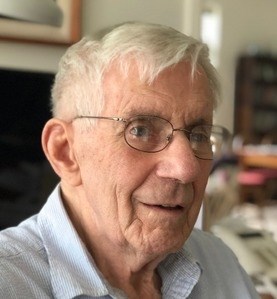 